§6402-A.  School health advisorEach school board shall appoint one or more physicians or family or pediatric nurse practitioners to act as school health advisor.  [PL 2013, c. 78, §1 (AMD).]1.  Duties.  The school health advisor shall advise the administrative unit on school health issues, policies and practices and may also perform any other health-related functions assigned by the board.[PL 2013, c. 78, §1 (AMD).]2.  Other functions.  A school health advisor may perform other medical and health-related duties assigned by the school board, which may include all or some of the following:A.  Examine and diagnose students referred by teachers and other school employees to protect against the outbreak of contagious diseases in the schools;  [PL 1985, c. 258, §2 (NEW).]B.  Examine students for participation in physical education and athletic activities;  [PL 1985, c. 258, §2 (NEW).]C.  Advise and serve as medical consultant to the school nurse; or  [PL 1985, c. 258, §2 (NEW).]D.  Examine school employees and property if the school health advisor believes it is necessary to protect the health of students.  [PL 2013, c. 78, §1 (AMD).][PL 2013, c. 78, §1 (AMD).]3.  Prohibition.  A school health advisor may not treat any student examined under this subchapter unless the school health advisor is also the student's personal health care provider.  A school health advisor that advises a school board pursuant to subsection 1 or performs other functions under subsection 2 may not act outside the scope of practice of the physician or nurse practitioner who functions as a school health advisor as established by law or rule of the applicable licensing board.[PL 2013, c. 78, §1 (AMD).]4.  Appointment.  Appointment is on a yearly basis.[PL 2013, c. 78, §1 (AMD).]SECTION HISTORYPL 1985, c. 258, §2 (NEW). PL 2013, c. 78, §1 (AMD). The State of Maine claims a copyright in its codified statutes. If you intend to republish this material, we require that you include the following disclaimer in your publication:All copyrights and other rights to statutory text are reserved by the State of Maine. The text included in this publication reflects changes made through the First Regular and First Special Session of the 131st Maine Legislature and is current through November 1, 2023
                    . The text is subject to change without notice. It is a version that has not been officially certified by the Secretary of State. Refer to the Maine Revised Statutes Annotated and supplements for certified text.
                The Office of the Revisor of Statutes also requests that you send us one copy of any statutory publication you may produce. Our goal is not to restrict publishing activity, but to keep track of who is publishing what, to identify any needless duplication and to preserve the State's copyright rights.PLEASE NOTE: The Revisor's Office cannot perform research for or provide legal advice or interpretation of Maine law to the public. If you need legal assistance, please contact a qualified attorney.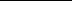 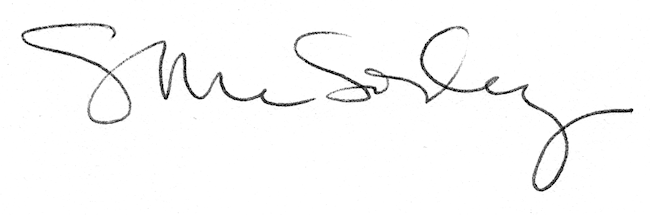 